Gâteau moelleux à l’orange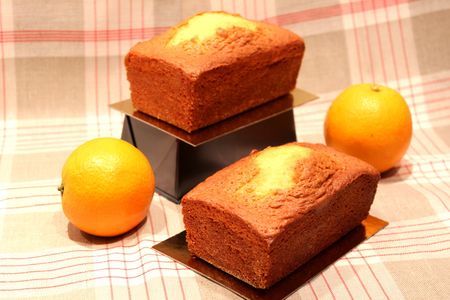 Ingrédients : (pour 1 cake ou 4 petits)- 250 g de sucre en poudre
- 250 g de farine
- 4 œufs
- 1 demi sachet de levure chimique
- 20 cl d’huile neutre
- 20 cl de jus d’orange (2 oranges)Recette :Séparez les jaunes d’œufs des blancs. Fouettez les jaunes d’œufs avec le sucre en poudre jusqu’à ce que le mélange blanchisse. Ajoutez l’huile. Mélangez la levure chimique à la farine et incorporez-la délicatement à la préparation.Pressez les oranges et récoltez 20 cl de jus avec la pulpe. Mélangez le jus à la préparation précédente. Montez les blancs d’œufs en neige et incorporez-les délicatement au mélange.Versez la pâte dans les petits moules beurrés et farinés.Cuisson :Faites cuire le gâteau pendant 40 mn à 180° (th 6-7) ou bien 25 mn à 180° pour les petits moules. Vérifiez la cuisson en plantant la lame d’un couteau dans le gâteau. Elle doit ressortir sèche.Démoulez et laissez refroidir sur une grille. Pour la conservation, emballez-les bien dans du papier aluminium.http://www.evacuisine.fr/